CC-Link协会会员公司信息/会员类型变更申请表 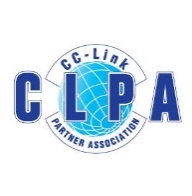   <关于个人信息的管理>协会承诺妥善管理此表中填写的贵会员公司及个人信息，仅使用于有助于贵公司的场合，如本协会主办的推广活动、介绍宣传贵公司的兼容产品·服务等。2.在上文所述使用目的和使用场合中，贵公司的个人信息可能会提供给与贵公司业务相关的公司·团体。  请在同意上述个人信息管理内容后，填写以下内容。  以下表格适用于CC-Link协会会员的信息变更或会员类型变更申请。  请在填写后发邮件至support@cn.cc-link.org。收到申请书后，我们会审查并进行变更，颁发必要的证书文件。本协会网站https://www.cc-link.org 中国支部网站https://www.cc-linkchina.org.cn会员登陆专用页面的ID及PW不变，可继续使用。无特殊情况，申请当月受理，次月变更有效。公司代表签名   ________________________              公司章	 请在认可接受CC-Link协会会员规章内容后，提交下述变更申请。（会员规章请参照协会网站） 并且，原则上协会只接受现联络窗口负责人提交的更改申请，敬请理解配合。 <填写方法> 选择更改项目（粗体字）画圈，并填写具体的变更内容。            例）地址 **********                                     填写日期：      年       月      日 请在认可接受CC-Link协会会员规章内容后，提交下述变更申请。（会员规章请参照协会网站） 并且，原则上协会只接受现联络窗口负责人提交的更改申请，敬请理解配合。 <填写方法> 选择更改项目（粗体字）画圈，并填写具体的变更内容。            例）地址 **********                                     填写日期：      年       月      日 请在认可接受CC-Link协会会员规章内容后，提交下述变更申请。（会员规章请参照协会网站） 并且，原则上协会只接受现联络窗口负责人提交的更改申请，敬请理解配合。 <填写方法> 选择更改项目（粗体字）画圈，并填写具体的变更内容。            例）地址 **********                                     填写日期：      年       月      日 请在认可接受CC-Link协会会员规章内容后，提交下述变更申请。（会员规章请参照协会网站） 并且，原则上协会只接受现联络窗口负责人提交的更改申请，敬请理解配合。 <填写方法> 选择更改项目（粗体字）画圈，并填写具体的变更内容。            例）地址 **********                                     填写日期：      年       月      日申请类型  Type of Application申请类型  Type of Application公司信息变更         □  会员类型变更公司信息变更         □  会员类型变更会员ID（10位）* 必填会员ID（10位）* 必填* 会员证书中有记载。如有疑问请咨询。* 会员证书中有记载。如有疑问请咨询。企业名称中文名称企业名称Company Name企业地址中文地址企业地址Company Address公司网址公司网址http  ：//http  ：//企业代表（部门经理以上级别）Representative职位/姓名企业代表（部门经理以上级别）RepresentativeTitle/Name联络窗口Primary Contact部门/姓名联络窗口Primary ContactDepartment/Name联络窗口Primary Contact电话 Tel联络窗口Primary Contact电子邮件E-mail联络窗口Primary Contact地址 Address和上述企业地址不同时请填写。和上述企业地址不同时请填写。会员的种类Membership会员的种类Membership变更前变更后会员的种类Membership会员的种类Membership理事会员Board Member执行会员Executive Member常规会员Regular Member注册会员Registered Member理事会员Board Member执行会员Executive Member常规会员Regular Member注册会员Registered Member在CLPA官网、出版物刊登贵公司信息Include my Company Informationin CLPA Published Listings *必填在CLPA官网、出版物刊登贵公司信息Include my Company Informationin CLPA Published Listings *必填1.希望2.不希望（在完成兼容产品开发、通过一致性测试后，          此项会自动变更为1，若有不便之处，请与协会联系协商）1.希望2.不希望（在完成兼容产品开发、通过一致性测试后，          此项会自动变更为1，若有不便之处，请与协会联系协商）变更理由*必填变更理由*必填（如开发商讨中等其他）（如开发商讨中等其他）Reason for changing *必填Reason for changing *必填